 Autor: Hana Havlínová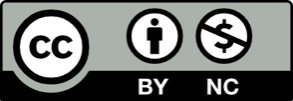 Toto dílo je licencováno pod licencí Creative Commons [CC BY-NC 4.0]. Licenční podmínky navštivte na adrese [https://creativecommons.org/choose/?lang=cs]. Video: https://edu.ceskatelevize.cz/statni-vlajka-ceske-republiky-5e4421dbe173fa6cb524a8dfVybarvi si státní vlajku.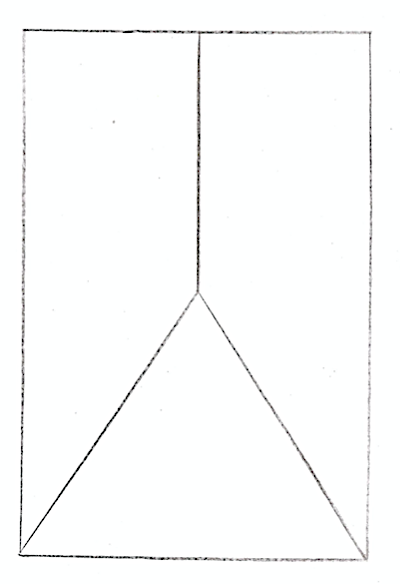 Škrtni vlajky, které nejsou vybarveny správně. Můžeš si pomoci natočením pracovního listu.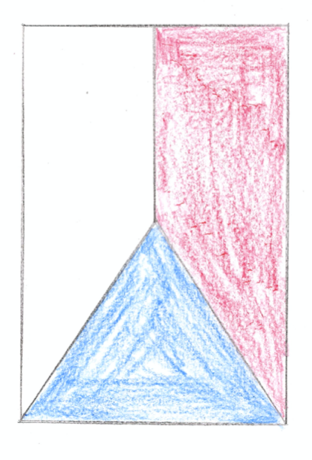 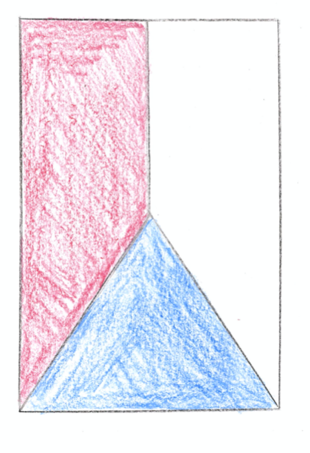 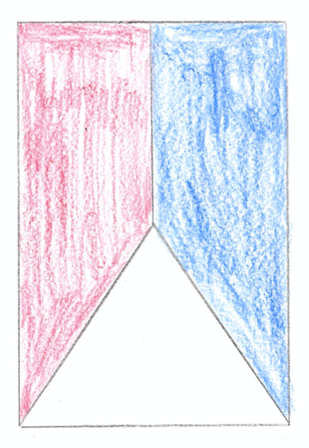 Můžeš z těchto částí složit státní vlajku? Vystřihni si jednotlivé díly a zkus to.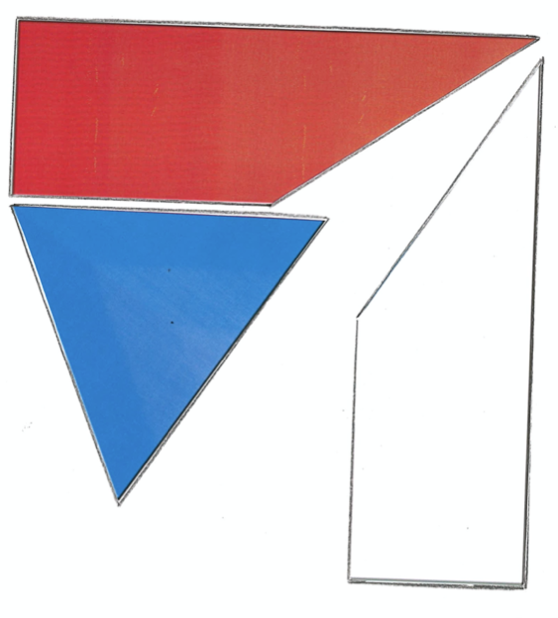 